DS 5 – Maintien de l’intégrité de l’organismePARTIE 1 : question de synthèseExpliquer les collaborations entre les différents types de cellules immunitairesdepuis la reconnaissance d'un antigène viral par des lymphocytes jusqu'à laproduction d'anticorps.Limite : la destruction des cellules de l’organisme infectées par un virus intracellulaire n’est pas à traiter.La réponse sera structurée avec une introduction et une conclusion. Elle sera illustrée d'un ou plusieurs schémas.PARTIE 2 : exerciceLe système ABO de groupage sanguin est fondé sur la présence de marqueurs antigéniques à la surface des hématies. On cherche à savoir si un individu receveur (R) est compatible pour une transfusion sanguine provenant de deux individus donneurs (D1) et (D2).DOCUMENT 1 : Le système ABO de groupage sanguinmolécule B	molécule A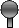 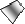 DOCUMENTS 2 : Tests d’agglutination2a : Principe du testPour déterminer le groupe sanguin d’un individu, ses hématies sont mises en contact avec des sérums tests dans des puits différents. La réaction antigène-anticorps entraînant la formation d’un complexe immun est rendue visible par l’agglutination (ou réunion en amas) des hématies.2b : Résultats des tests effectués sur les individus D1, D2 et RGroupe sanguin d’un individuABABOHématies et marqueurs membranaires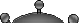 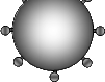 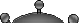 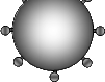 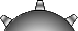 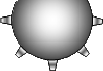 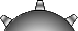 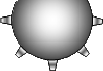 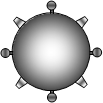 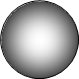 Immunoglobulines (Anticorps) présentes dans le sérum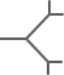 Anti-B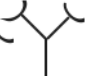 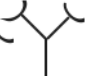 Anti-Aaucun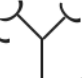 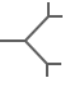 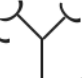 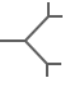 Anti-A et Anti-BSérum-testIndividusAnti-AAnti-BD1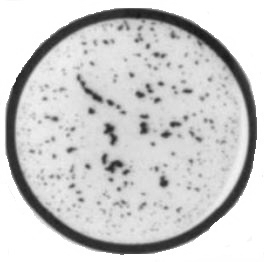 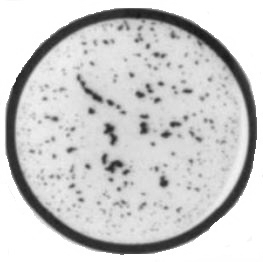 D2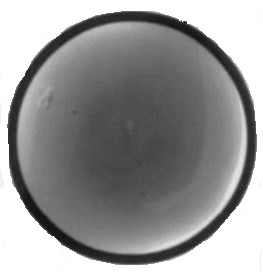 R